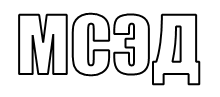 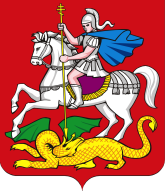 Министерство образования Московской области сообщает, что  в соответствии 
с письмом Министерства просвещения Российской Федерации от 26.10.2018 № 03-260 
9-10 ноября 2018 года состоится Всероссийская конференция «Итоги конкурса 
на получение денежного поощрения «Лучшие учителя» в 2018 году и перспективы 
его развития» (далее соответственно – конференция, Конкурс). Конференцию проводит федеральный оператор конкурса на получение денежного поощрения лучшими учителями в 2018 году ООО «Верконт Сервис». В работе конференции примут участие представители Министерства просвещения Российской Федерации, представители органов государственной 
власти субъектов Российской Федерации, осуществляющих государственное управление в сфере образования, руководители и педагогические работники общеобразовательных организаций, представители экспертного сообщества, представители некоммерческих общественных организаций, учителя – победители Конкурса в 2018 году.Мероприятия конференции будут проходить: 9 ноября 2018 года в Концертном зале Дома Правительства Московской области по адресу: Московская область, г. Красногорск, бульвар Строителей, д. 1. Начало конференции в 11.00, регистрация с 9.30.10 ноября 2018 года в МБОУ СОШ № 31 г. Мытищи по адресу: Московская область, г. Мытищи ул. Борисовка, стр. 6. Начало в 10.00, регистрация с 9.00.Для участия в работе конференции Министерство образования Московской области просит направить учителей – победителей конкурса на получение 
денежного поощрения лучшими учителями Московской области в 2018 году 
согласно прилагаемому списку (далее соответственно – Министерство, участники конференции), и подтвердить участие, позвонив в Министерство до 6 ноября 2018 года по телефонам: 8 (498) 602-11-23 доб. 4-10-34, 8 (498) 602-10-35, 8 (498) 602-10-43.Участникам конференции до 6 ноября 2018 года необходимо направить заявку 
по электронной почте region@vercont.ru, или сообщить данные операторам 
по телефону +7(800)222-40-28, или заполнить заявку на сайте https://konkurs.vercont.ru/reg. В программе конференции – выставка лучших практик победителей 
Конкурса, работа круглых столов в форме обмена мнениями, «методического диалога» между лучшими учителями и представителями органов государственной власти субъектов Российской Федерации, осуществляющих государственное управление 
в сфере образования представителями Министерства просвещения Российской Федерации, мастер-классы учителей – участников Конкурса. Приложение: на 10 л. в 1 экз.С уважением,заместитель министра образования Московской области                                                                                       И.А. Каклюгина         МИНИСТЕРСТВО ОБРАЗОВАНИЯ         МОСКОВСКОЙ ОБЛАСТИ          МИНИСТЕРСТВО ОБРАЗОВАНИЯ         МОСКОВСКОЙ ОБЛАСТИ бульвар Строителей,  д. 1, г. Красногорск, Московская область, 143407тел. 8 (498) 602-11-11;  факс 8 (498) 602-09-93                e-mail:  minobr@mosreg.ru________________   № ____________На № ___________   от ____________Руководителям органов местного самоуправления  муниципальныхобразований Московской области, осуществляющих   управление   в
сфере образования